АМАНАКСКИЕ                                             Распространяется    бесплатноВЕСТИ07 марта 2018г                                                                                                                                                              №18(229)ОФИЦИАЛЬНОИнформационный вестник Собрания представителей сельского поселения Старый Аманак муниципального района Похвистневский Самарской областиАдминистрации сельского поселения Старый Аманак муниципального района ПохвистневскийПохвистневские сотрудники полиции присоединились к акции «8 марта в каждый дом»В рамках акции «8 марта в каждый дом», накануне главного женского праздника страны сотрудники МО МВД России «Похвистневский» и.о. начальника отдела подполковник полиции Игорь Стадник, начальник дежурной части подполковник полиции Андрей Каргин, начальник ОГРЛС капитан внутренней службы Дмитрий Крюков, председатель Общественного совета Татьяна Вобликова и член Общественного совета Гаптельхамит Асылгареев поздравили майора полиции в отставке Галину Токареву - ветерана МВД РФ, проработавшую более 20 лет в отделении по вопросам миграции Похвистневского отдела полиции. Галина Николаевна  в свою очередь поблагодарила всех за поздравления и подарки, а также поделилась со своими воспоминаниями со времён своей службы.Все собравшиеся сотрудники поздравили майора внутренней службы в отставке Татьяну Вобликову  с Международным женским днём и с Днём Рождения. Татьяна Ивановна всегда желанный гость отдела. Проработав более 20 лет в МО МВД России «Похвистневский», для каждого сотрудника она стала родным человеком. После ухода на заслуженный отдых Татьяна Ивановна стала заниматься общественной деятельностью на должности председателя Общественного совета при Похвистневском отделе полиции. 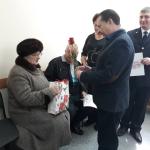 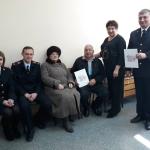 УЧРЕДИТЕЛИ: Администрация сельского поселения Старый Аманак муниципального района Похвистневский Самарской области и Собрание представителей сельского поселения Старый Аманак муниципального района Похвистневский Самарской областиИЗДАТЕЛЬ: Администрация сельского поселения Старый Аманак муниципального района Похвистневский Самарской областиАдрес: Самарская область, Похвистневский            Газета составлена и отпечатана                                                           исполняющий     район, село Старый Аманак, ул. Центральная       в администрации сельского поселения                                        обязанности главного37 а, тел. 8(846-56) 44-5-73                                         Старый Аманак Похвистневский район                                                     редактора                                                                                          Самарская область. Тираж 100 экз                                                      Л.С. Должникова